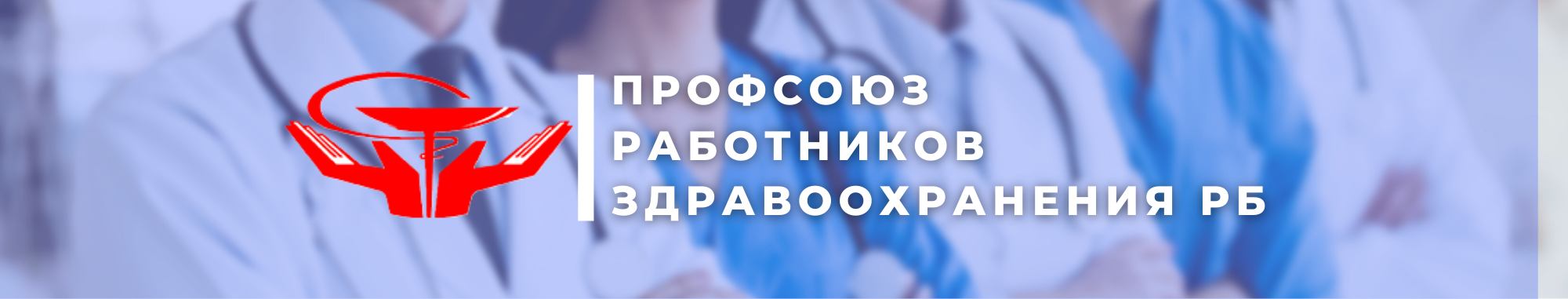 РЕСКОМ ПРОФСОЮЗА РАБОТНИКОВ ЗДРАВООХРАНЕНИЯ. ИТОГИ ИЮЛЯ 2022 года№ п/пРеализация1.МероприятияПринято участие:-  в заседаниях Президиума ФП РБ, совещаниях МЗ РБ, Правлении ТФОМС, Апелляционной комиссии МЗ РБ по вопросам установления страховых выплат переболевшим коронавирусом, Тарифной комиссии по внесению изменений в Тарифное соглашение по ОМС, утверждению и перераспределению объемов на 2022 год, наблюдательных советов автономных учреждений, заседании аттестационной комиссии МЗ РБ по аттестации педагогических работников отрасли здравоохранения. -  В туристическом слёте работников здравоохранения Белорецкого медицинского округа.            - КВН команда Молодежного совета РОБ ПРЗ РФ прияла участие в фестивале КВН в Белорецке                                                    - Оказана поддержка работникам ССМП г. Стерлитамак, подразделение в г. Ишимбай.2.Обращения- Заместителю Премьер-министра Правительства РБ – министру финансов РБ Игтисамовой Л.З. о повышении окладов «прочему» персоналу.  - в  Центральный комитета Профсоюза по вопросам доплат за работу с коронавирусом- Минздрав РБ об установлении перечня должностей, имеющих право на получение доплаты за работу с COVID-19 - руководству  Павловского детского санатория о доплатах работникам, исполняющих обязанности временно отсутствующих-  руководству Белорецкой ЦРКБ:о  регулировании оплаты труда работников больницы; об оплаты труда водителей СМП. - в  Минздрав РБ об итогах выезда в Учалинскую ЦГБ- обращение в адрес Большеустьикинской ЦРБ об установлении надбавки за выслугу летОрганизован сбор данных из ЛПУ по вопросам «санитарок-уборщиц»; по вопросам аутсорсинга3.В интересах работников отрасли проведены- Проверки в ГКБ №8 (СОУТ на контроль), ССМП Стерлитамак (Ишимбайская  подстанция) по выплатам за работу с коронавирусом, Архангельской ЦРБ, Белокатайской ЦРБ по обращения членов профсоюза (в работе). .     .                                                                                                                                                                                                   - Экспертизы 8 коллективных договоров и дополнительных соглашений.  Нарушений трудовых прав не допущено.                                                                                 - Экспертизы 1 материала СОУТ. Проведено 2 консультаций с представителями работодателя и профсоюза об особенностях СОУТ.                                                                                                                                                                                                                         - Продолжена работа по внесению изменений в макет Коллективного договора, разработке предложений в Отраслевое тарифное соглашение на 2022-2025 г.  4.Консультативная и   правовая работаОказана консультативная помощь:- По письменным обращениям – 19 членам профсоюза;-  На личном приеме – 40 членам профсоюза  - По телефону – 139 членам профсоюза, в т.ч. 50 представителям работодателя.- По обращениям на Горячую линию Профсоюза – 15 членам профсоюза. 5.Солидарная помощь в бедеОказана материальная поддержка:  - 6 членам профсоюза в связи со сложными жизненными ситуациями, в том числе по 3 случаям пожара; - 1 члену профсоюза, переболевшему COVID-19 и внебольничной пневмонией; -  1 члену профсоюза  по программе помощи при несчастных случаях на производстве;- 1 члену профсоюза по  программе поддержки работников скорой медпомощи помощь.- Услугами профсоюзной кассы взаимопомощи воспользовались 18 членов профсоюза.6.Защита при профессиональных рисках в судах и  правоохранительных органах- Оказана помощь 2 членам профсоюза из 1 медорганизаций  (подготовка медицинских работников к судебным заседаниям; сопровождение по уголовным делам; помощь при переговорах по внесудебному урегулированию спора)- Составлено 8 процессуальных документов (возражения, заявления, ходатайства, апелляционные жалобы, вопросы для судмедэкспертизы и др.)- Принято участие в 5 судебных заседаниях в качестве представителей ответчика по искам пациентов по вопросам качества оказания медицинской помощи. - Оказана материальная помощь 4 членам профсоюза, понесшим расходы и издержки в связи с рисками профессиональной деятельности (услуги адвоката, компенсация материального ущерба)Яркий пример правозащитной работы: врач Кушнаренковской ЦРБ обратился за помощью в профсоюз: оформил ипотеку, застраховал риски, после чего было выявлено онкологическое заболевание (страховой случай). Страховая организация отказывала в выплате. После вмешательства профсоюза (переговоры, подготовка документов, претензии) достигнута договоренность о выплате страховки и погашения ипотеки. Установлениельготной пенсии- Подготовлено 10 проектов исковых заявлений для обращения в суд по вопросам обжалования решений территориальных органов Пенсионного фонда РФ об отказе в назначении досрочной трудовой пенсии. Принято участие в 4 судебных заседаниях.- 12 членам профсоюза произведен расчет специального стажа. Экономическая выгода  на юридических услугах для членов профсоюза 70 тыс. руб.8.Программы «Экономим с профсоюзом»-Услугами профсоюзного турагентства воспользовались 106 членов профсоюза и члены их семей. Экономия для них составила свыше 614 тыс. рублей. Проконсультировано более 414  чел.                                                                                                           - Осваиваются новые направления активного туризма совместно с партнером «Башадвенчер».                                                                    - С санаторием «Зеленая Роща» достигнута договоренность о расширении круга льготных программ для членов профсоюза- 135 членов подключились к сотовой связи по льготным тарифам (оператор «Билайн») профсоюза  в рамках проекта «Экономим с профсоюзом».                                                                                                                                                                                   - 1325 билетов с 50% скидкой приобретено в Уфимский аквапарк, членами профсоюза  сэкономлено свыше 1,2 млн. руб. 9.Информационная работа(публикации в СМИи соцсетях) Проведена верификация странички во  «В Контакте».Запущена официальная группа профсоюза в соцсети «Одноклассники».Проведен мониторинг социальных сетей  ППО за 2 квартал 2022 год, выработаны рекомендации по ведению соцсетей. Подведены итоги 6 мес. 2022 года  информработы Рескома профсоюза Ежемесячный мониторинг СМИ.  На сайте, в соцсетях РОБ ПРЗ РФ  размещено 39  собственных материала. В СМИ размещено – 26   материалов, сайте ЦК – 5, газете «Действие» - 4 , районных газетах  - 5, ТВ –  0 сюжета.  